Vragenlijst kandidaten
voor een gereglementeerde functie
bij een tussenpersoon of kredietgeverOns financiële systeem is op vertrouwen gestoeld. Toezichtswetten bepalen de spelregels voor de ‘gereglementeerde ondernemingen’ uit de financiële sector. Voor sommige functies bij deze ondernemingen komt u pas in aanmerking als een toezichthouder heeft vastgesteld dat u bekwaam en integer bent. Met de woorden van de wetgever: u moet beschikken over geschiktheid / passende deskundigheid en professionele betrouwbaarheid voor de uitoefening van uw functie(s).De FSMA houdt toezicht op de tussenpersonen en kredietgevers. Wij hebben uw antwoorden op deze vragenlijst nodig om uw geschiktheid / passende deskundigheid en professionele betrouwbaarheid te onderzoeken en te beoordelen.Het is dus niet zo dat het vermelden van bepaalde informatie automatisch tot een weigering leidt. De FSMA vormt haar beslissing op een globale en gewogen beoordeling van alle informatie in haar bezit. Wij kijken onder meer naar eventuele verzachtende omstandigheden, de mate waarin de feiten aan u toerekenbaar zijn, de maatregelen die getroffen werden om de problemen te verhelpen, het tijdsverloop sinds de feiten, ….Als u twijfelt of bepaalde informatie relevant is, doet u er goed aan ze toch te vermelden. U kan daarbij toelichten waarom u denkt dat de informatie niet (meer) relevant is. Wij kunnen u ook uitnodigen voor een gesprek.U kan dit document best invullen op de computer.U engageert zich om volledig en waarheidsgetrouw te antwoordenUw gegevensU bent…U bent kandidaat voor een gereglementeerde functie als…U bent deskundigU heeft de nodige theoretische kennisAfhankelijk van de functie waarvoor u kandidaat bent, moet u aan de FSMA uw diploma’s en opleidingen bezorgen.Als onderdeel van uw kandidatuur moet de FSMA immers nagaan of u beschikt over de geschiktheid en de passende deskundigheid voor de uitoefening van de functie in kwestie.Hiervoor moet u voor bepaalde functies de bewijsstukken opladen in de CABRIO applicatie van de FSMA.De FSMA houdt zich echter het recht voor om u om bewijsstukken van uw theoretische kennis te vragen, ook als u deze niet gevraagd worden in de CABRIO applicatie.U heeft de nodige ervaringUw ervaring moet relevant zijn voor uw nieuwe functie(s). Vermeld uw vorige functie(s), uw plaats in de hiërarchie, uw beslissingsbevoegdheid en uw verantwoordelijkheden. Vermeld ook de functies waarin u relevante bestuurservaring heeft opgedaan.Welke ervaring heeft u in uw huidige functie opgedaan?Welke ervaring heeft u de afgelopen zes jaar in de financiële sector opgedaan?Geef een overzicht van uw ervaring in de financiële sector gedurende de afgelopen zes jaar. Vul één kolom in per functie.U heeft de nodige specifieke beroepservaringU bent professioneel betrouwbaarHieronder staan een reeks uitspraken waarvan we willen weten of ze voor u van toepassing zijn.Als de uitspraak helemaal waar is voor u, bevestigt u dat de uitspraak juist is. U kan bijkomende uitleg geven, maar dat is niet vereist.Zijn de onderstaande uitspraken juist, voor u persoonlijk?Voor elk van de volgende uitspraken moet uw antwoord voor uzelf gelden. De uitspraken hebben zowel betrekking op feiten in België als in het buitenland. Zijn de onderstaande uitspraken juist, voor u persoonlijk én voor de ondernemingen waarmee u banden hebt ?Voor elke uitspraak uit de volgende lijst moet uw antwoord gelden :voor uzelf, envoor elke onderneming waarmee u banden heeft (gehad) omdat ueen bestuursmandaat, een functie als effectieve leider of een onafhankelijke controlefunctie uitoefent of heeft uitgeoefend, en/ofde controle over deze onderneming uitoefent of heeft uitgeoefend.Voor de ondernemingen waarmee u banden heeft/had, moet u enkel rekening houden met feiten die dateren uit de periode waarin deze banden bestonden. De uitspraken hebben zowel betrekking op feiten in België als in het buitenland.Zijn u nog andere feiten bekend die relevant kunnen zijn?Als u nog andere feiten bekend zijn die niet zijn opgesomd in de uitspraken hierboven en die redelijkerwijze relevant kunnen zijn voor onze beoordeling van uw professionele betrouwbaarheid, moet u ze hier vermelden.Andere relevante feiten:Uw handtekeningBijlageToelichting over de professionele betrouwbaarheid 
van kandidaten voor een gereglementeerde functie bij een tussenpersoon of kredietgeverRubriek 4 (“U bent professioneel betrouwbaar”) van de vragenlijst voor kandidaten voor een gereglementeerde functie bij een tussenpersoon of kredietgever bevat een aantal uitspraken.Voor alle uitspraken waarvan u niet heeft kunnen bevestigen dat ze (volledig) juist zijn, moet u toelichting geven. Gebruik daarvoor de rubrieken in de bijlage hieronder. De uitspraken in rubriek 4 van deze vragenlijst kunnen in volgende thema’s worden onderverdeeld :Financieel toezichtMinnelijke schikkingStrafrechtFiscaal rechtAdministratief recht en tuchtrechtBeroepsactiviteitPersoonlijke schuldenOrganisatie van het vermogen Faillissement en gerechtelijke reorganisatieDe gevraagde toelichting volgt deze onderverdeling. 1. Financieel toezicht Toelichting bij uitspraak 4.1.1. - Andere lopende kandidatuur in de financiële sectorBent u, naast uw kandidatuur bij de instelling, kandidaat voor een andere functie waarvoor uw professionele betrouwbaarheid en deskundigheid worden geëvalueerd door een toezichthouder uit de financiële sector? Vul dan deze tabel in. Kopieer deze tabel, indien nodig, voor elke afzonderlijke functie.Toelichting bij uitspraken 4.1.2, 4.1.3 en 4.1.4 - Eerdere functies waarvoor uw professionele betrouwbaarheid werd geëvalueerd Bent u ooit kandidaat geweest voor een functie waarvoor uw professionele betrouwbaarheid werd geëvalueerd door een toezichthouder uit de financiële sector? Vul dan deze tabel in. Kopieer deze tabel, indien nodig, voor elke afzonderlijke functie.Toelichting bij uitspraak 4.2.3. - Weigering, schorsing of schrapping van vergunning, registratie of inschrijving door een toezichthouder uit de financiële sectorHeeft u ooit het voorwerp uitgemaakt van een weigering, schorsing of schrapping van vergunning, registratie of inschrijving door een toezichthouder uit de financiële sector? Vul dan deze tabel in.2. Minnelijke schikkingToelichting bij uitspraak 4.2.1. - Afgesloten minnelijke schikkingBent u ooit partij geweest bij een minnelijke schikking om een eind te maken aan een geschil over een mogelijke inbreuk op de financiële of fiscale wetgeving of over een mogelijke strafrechtelijke inbreuk? Vul dan deze tabel in.Toelichting  bij  uitspraak 4.2.2. - Lopende onderhandelingen over een minnelijke schikkingBent u betrokken bij onderhandelingen over een minnelijke schikking om een eind te maken aan een geschil over een mogelijke inbreuk op de financiële of fiscale wetgeving of over een mogelijke strafrechtelijke inbreuk? Vul dan deze tabel in.3. StrafrechtToelichting bij uitspraak 4.2.4. - Afgesloten strafzakenBent u ooit strafrechtelijk veroordeeld of hebt u een opschorting hiervan gekregen? Vul dan deze tabel in.Voeg een kopie van de beslissing toe aan dit vragenformulier.Toelichting bij uitspraak 4.2.5. - Lopende strafzakenHebt u weet van een strafrechtelijk onderzoek dat tegen u loopt op dit ogenblik ? Vul dan deze tabel in.4. Fiscaal rechtToelichting bij uitspraak 4.2.6. - Fiscale boeteHeeft de belastingsadministratie u ooit een fiscale boete opgelegd omwille van een inbreuk begaan met het doel de belasting te ontduiken of de ontduiking ervan mogelijk te maken? Vul dan deze tabel in.Voeg een kopie van de beslissing toe aan dit vragenformulier5. Administratief recht en tuchtrechtToelichting bij uitspraak 4.2.7. - Afgesloten administratief- of tuchtrechtelijke zakenHeeft u ooit het voorwerp uitgemaakt van een sanctie, een administratieve of een tuchtrechtelijke maatregel uitgesproken door een overheid, een toezichthouder uit de financiële sector of een beroepsorganisatie? Vul dan deze tabel in.Voeg een kopie van de beslissing toe aan de vragenlijst.Toelichting bij uitspraak 4.2.8. - Lopende administratief- of tuchtrechtelijke zakenHebt u weet van een procedure die tegen u loopt op dit ogenblik en die kan leiden tot een sanctie, een administratieve of een tuchtrechtelijke maatregel door een overheid, een toezichthouder uit de financiële sector of een beroepsorganisatie? Vul dan deze tabel in.6. BeroepsactiviteitToelichting bij uitspraak 4.1.5. - Zware fout in het kader van een beroepsactiviteit als werknemerBent u ooit ontslagen geweest wegens zware fout in het kader van een beroepsactiviteit als werknemer? Vul dan deze tabel in.Toelichting bij uitspraak 4.1.6. - Zware fout in het kader van een beroepsactiviteit als zelfstandigeHeeft u een zware fout begaan die heeft geleid tot de beëindiging van een overeenkomst in het kader van een beroepsactiviteit als zelfstandige? Vul dan deze tabel in.7. Persoonlijke schuldenToelichting bij uitspraak 4.1.7.- Minnelijke schikking of gerechtelijke procedureBent u ooit partij geweest bij een minnelijke schikking of een gerechtelijke procedure in verband met de aanzuivering van uw persoonlijke schulden? Vul dan deze tabel in.Toelichting bij uitspraak 4.1.8. - Lijst van schuldenaarsBent u geregistreerd wegens wanbetaling op een lijst van schuldenaars zoals de Centrale voor kredieten aan particulieren? Vul dan deze tabel in.8. Organisatie van het vermogen Toelichting bij uitspraak 4.1.9. - Niet aangegeven buitenlandse bankrekeningenBent u de begunstigde van buitenlandse bankrekeningen die niet bij de Belgische belastingautoriteiten zijn aangegeven, terwijl dat wel had moeten gebeuren? Vul dan deze tabel in.Toelichting bij uitspraak 4.1.10. - 	Belangen in een trust of stichtingBent u de belanghebbende of begunstigde van een trust, een stichting, een stichting administratiekantoor of een vergelijkbare juridische structuur ? Vul dan deze tabel in.9. Faillissement en gerechtelijke reorganisatieToelichting bij uitspraak 4.2.9. - Afgesloten faillissementen en gerechtelijke reorganisatiesWerd een vennootschap waarover u de controle uitoefende of waarvan u lid van het bestuursorgaan was, failliet verklaard of was ze het voorwerp van een gerechtelijke reorganisatie? Vul dan deze tabel in.Voeg een kopie van de beslissing toe aan dit vragenformulierToelichting bij uitspraak 4.2.10. -	Lopende faillissementsprocedures en gerechtelijke reorganisatiesHebt u weet van een faillissementsprocedure of procedure tot gerechtelijke reorgansisatie tegen een vennootschap waarover u de controle uitoefent of uitoefende of waarvan u lid van het bestuursorgaan  bent of was? Vul dan deze tabel in.Verwerking persoonsgegevens - wij eerbiedigen uw privacyDe FSMA verwerkt de persoonsgegevens die via deze vragenlijst en de bijbehorende bijlagen worden verstrekt op de wijze die in haar Privacybeleid is beschreven. De FSMA verzamelt die gegevens bij de uitoefening van haar toezicht op de naleving van de vereisten inzake professionele betrouwbaarheid en passende deskundigheid, zoals bepaald in de relevante wetgeving. Zij kan de gegevens die in het kader van deze kandidaatstelling worden meegedeeld, ook gebruiken bij de beoordeling van toekomstige kandidaatstellingen voor dezelfde functie of voor functies waarvoor soortgelijke vereisten inzake professionele betrouwbaarheid en passende deskundigheid gelden, alsook bij haar toezicht op de permanente naleving van die vereisten in het kader van reeds uitgeoefende mandaten bij ondernemingen die onder haar toezicht staan.Overeenkomstig artikel 75, § 3, van de wet van 2 augustus 2002 betreffende het toezicht op de financiële sector en de financiële diensten, kan de FSMA de ingezamelde gegevens ook voor andere doeleinden gebruiken, wanneer de verwerking van die gegevens vereist is met het oog op de uitoefening van andere taken van algemeen belang waarmee zij door artikel 45, § 1, van die wet of door enige andere bepaling van nationaal of Europees recht is belast. Conform de Algemene Verordening Gegevensbescherming (Verordening (EU) 2016/679, ook “GDPR”) hebben de betrokken personen een aantal rechten in verband met hun persoonsgegevens. Sommige van die rechten zijn onderworpen aan bijzondere voorwaarden of uitzonderingen. Voor meer informatie over die rechten en de uitoefening ervan wordt verwezen naar het Privacybeleid van de FSMA.De wettelijke basis van deze vragenlijstDe FSMA stelt u deze vragen in het kader van de verificatie van de beroepskennisvereisten en van de geschiktheid / passende deskundigheid en professionele betrouwbaarheid van de verantwoordelijke personen vereist door de wetgeving van toepassing op de kredietgevers en de tussenpersonen.4Bij het toepassen van deze begrippen laat de FSMA zich overigens, mutatis mutandis, leiden door de Richtsnoeren van ESMA/EBA voor het beoordelen van de geschiktheid van leden van het leidinggevend orgaan en medewerkers met een sleutelfunctie.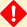 Het is belangrijk dat u serieus, waarheidsgetrouw en volledig antwoordt op alle vragen.De kwaliteit van uw antwoorden beïnvloedt immers sterk de behandelingstermijn van uw aanvraag.U moet in uw antwoorden alle informatie vermelden waarvan u redelijkerwijze kan aannemen dat ze relevant zou kunnen zijn voor onze beoordeling. De FSMA zal daarbij rekening houden met de concrete omstandigheden en met de toelichting die u geeft.Ik verbind me ertoe de gegevens volledig en naar waarheid in te vullen. Ik ben me ervan bewust dat het achterhouden of vervalsen van relevante informatie een negatieve invloed kan hebben op de beoordeling van mijn professionele betrouwbaarheid, geschiktheid en passende deskundigheid door de FSMA.Door deze verklaring aan te kruisen, bevestig ik tevens dat ik mij bewust ben van het feit dat ik kandidaat ben voor één of meerdere gereglementeerde functies bij een tussenpersoon of kredietgever onder toezicht van de FSMA.Zonder bovenstaande verklaring is dit document ongeldig. Kruis dus altijd de 
bovenstaande verklaring aan. Zo vermijdt u onnodige vertraging in de behandeling van uw aanvraag. NaamVoorna(a)m(en)RijksregisternummerWoonplaatsUw telefoonnummerUw (professioneel) e-mailadresGeef aan in welke hoedanigheid u optreedt bij deze tussenpersoon of kredietgever:	Ik bevestig werknemer te zijn van de tussenpersoon of kredietgever, en ik houd mijn 	arbeidsovereenkomst met de tussenpersoon of kredietgever ter beschikking van de FSMA.		Ik behoor tot de leiding van de tussenpersoon of kredietgever. Alle personen die tot de leiding van de tussenpersoon of kredietgever behoren, moeten hiervan op eenvoudig verzoek van de FSMA het bewijs kunnen leveren. Zie voor meer informatie FAQ 58.Huidige functieFunctietitel en beschrijving:Naam van de onderneming:Ondernemingsnummer:Sector:	(Her)verzekeringsdistributie	Bank- en beleggingsdiensten	Kredietbemiddelaar of kredietgever Andere : Geeft u daarbij leiding aan personen die ook een gereglementeerde functie uitoefenen? 	Ja, aan  personen	NeeU bekleedt uw huidige functie sinds:Sinds:	 Vorige functie 1Functietitel en beschrijving:Naam van de onderneming:Ondernemingsnummer: Sector:	(Her)verzekeringsdistributie	Bank- en beleggingsdiensten	Kredietbemiddelaar of kredietgever Andere : 	Gaf u daarbij leiding aan personen die ook een gereglementeerde functie uitoefenden? 	Ja, aan  personen	NeePeriode:Van:	Tot: 	Reden van beëindiging - Enkel in te vullen bij gedwongen vertrekVorige functie 2Functietitel en beschrijving:Naam van de onderneming:Ondernemingsnummer: Sector:	(Her)verzekeringsdistributie	Bank- en beleggingsdiensten	Kredietbemiddelaar of kredietgever Andere : Gaf u daarbij leiding aan personen die ook een gereglementeerde functie uitoefenden? 	Ja, aan  personen	NeePeriode:Van:	Tot: 	Reden van beëindiging - Enkel in te vullen bij gedwongen vertrekVul alléén de kolommen in die betrekking hebben op de functie(s) en gereglementeerde activiteit(en) voor uw huidige aanvraag. Informatie voor niet-relevante statuten wordt niet in aanmerking genomen, en u kan hierop geen later beroep doen.(Her)verzekeringsdistributieBemiddeling in 
hypothecair kredietBemiddeling in consumentenkredietBemiddeling in bank- en beleggingsdienstenGeef een omstandige omschrijving van de taken die u heeft verricht Voorstellen van en/of adviseren over (her)verzekerings-overeenkomsten Afsluiten en/of beheer van
(her)verzekerings-overeenkomsten Schadeafhandeling  Onderschrijven van (her)verzekerings-overeenkomsten Andere:  Voorstellen van kredietovereenkomsten Analyse van de terugbetalingscapaciteit Kredietovereenkomsten afsluiten (voor rekening van een kredietgever)  Andere:  Voorstellen van kredietovereenkomsten Analyse van de terugbetalingscapaciteit Kredietovereenkomsten afsluiten (voor rekening van een kredietgever)  Andere:  Beleggingsadvies Uitvoeren van transacties in financiële instrumenten Andere: In welke periode heeft u deze taken uitgevoerd?Van:	Tot: 	Van:	Tot: 	Van:	Tot: 	Van:	Tot: 	Bij welke onderneming deed u deze ervaring op? Huidige functie Vorige functie 1 Vorige functie 2 Huidige functie Vorige functie 1 Vorige functie 2 Huidige functie Vorige functie 1 Vorige functie 2 Huidige functie Vorige functie 1 Vorige functie 2Hoe oefende u deze taken uit?Oefende u zelf toezicht uit op andere personen? Ja		 Nee Ja		 Nee Ja		 Nee Ja		 NeeU moet altijd bijkomende uitleg geven als de uitspraak niet (volledig) juist is voor u. Gebruik hiervoor de juiste bijlage(n) achteraan deze vragenlijst.Dit betekent niet noodzakelijk dat uw kandidatuur geweigerd zal worden. Ook indien u twijfelt of de uitspraak op u van toepassing is, geeft u bijkomende toelichting en legt u de situatie uit.NrUitspraakKunt u bevestigen dat dit juist is?Als u niet kunt bevestigen dat dit volledig juist is, moet u toelichting geven in de bijlage onderaan dit document.4.1.1Ik ben momenteel geen kandidaat voor een andere gereglementeerde functie in de financiële sector dan de functie waarvoor ik dit formulier invul. 	Ik bevestig dat dit juist is. 	Dit is niet (volledig) juist.	Ik geef uitleg in bijlage (toelichting 1 “financieel toezicht”).4.1.2Ik werd nog nooit eerder aan een analyse van mijn geschiktheid, passende deskundigheid en/of professionele betrouwbaarheid onderworpen door een toezichthouder uit de financiële sector (“fit & propertoets”).	Ik bevestig dat dit juist is. 	Dit is niet (volledig) juist.	Ik geef uitleg in bijlage (toelichting 1 “financieel toezicht”).4.1.3Ik heb nog nooit een kandidatuur voor een gereglementeerde functie in de financiële sector ingetrokken.	Ik bevestig dat dit juist is. 	Dit is niet (volledig) juist.	Ik geef uitleg in bijlage (toelichting 1 “financieel toezicht”).4.1.4Ik heb een gereglementeerde functie in de financiële sector nog nooit voortijdig stopgezet. 	Ik bevestig dat dit juist is. 	Dit is niet (volledig) juist.	Ik geef uitleg in bijlage (toelichting 1 “financieel toezicht”). 4.1.5Als werknemer ben ik nooit ontslagen wegens zware fout.	Ik bevestig dat dit juist is. 	Dit is niet (volledig) juist.	Ik geef uitleg in bijlage (toelichting 6 “beroepsactiviteit”). 4.1.6Als zelfstandige heb ik nooit een zware fout begaan die heeft geleid tot de beëindiging van een  overeenkomst.	Ik bevestig dat dit juist is. 	Dit is niet (volledig) juist.	Ik geef uitleg in bijlage (toelichting 6 “beroepsactiviteit”). 4.1.7Ik ben nooit partij geweest bij een minnelijke schikking of een gerechtelijke procedure in verband met de aanzuivering van mijn persoonlijke schulden. 	Ik bevestig dat dit juist is. 	Dit is niet (volledig) juist.	Ik geef uitleg in bijlage (toelichting 7 “persoonlijke schulden”). 4.1.8Ik ben niet geregistreerd wegens wanbetaling op een lijst van schuldenaars zoals de Centrale voor kredieten aan particulieren.	Ik bevestig dat dit juist is. 	Dit is niet (volledig) juist.	Ik geef uitleg in bijlage (toelichting 7 “persoonlijke schulden”). 4.1.9Ik ben geen begunstigde van buitenlandse bankrekeningen die niet bij de Belgische belastingautoriteiten zijn aangegeven, terwijl dat wel had moeten gebeuren.	Ik bevestig dat dit juist is. 	Dit is niet (volledig) juist.	Ik geef uitleg in bijlage (toelichting 8 “organisatie van het vermogen”). 4.1.10Ik ben geen belanghebbende of begunstigde van een trust, een stichting, een stichting administratiekantoor of een vergelijkbare juridische structuur.	Ik bevestig dat dit juist is. 	Dit is niet (volledig) juist.	Ik geef uitleg in bijlage (toelichting 8 “organisatie van het vermogen”) . NrUitspraakKunt u bevestigen dat dit juist is? Als u niet kunt bevestigen dat dit volledig juist is, moet u toelichting geven in de bijlage onderaan dit document.4.2.1Ik ben nooit partij geweest bij een minnelijke schikking om een eind te maken aan een geschil over een mogelijke inbreuk op de financiële of  fiscale wetgeving of over een mogelijke strafrechtelijke inbreuk.	Ik bevestig dat dit juist is.	Dit is niet (volledig) juist.	Ik geef uitleg in bijlage (toelichting 2 “minnelijke schikkingen”). 4.2.2Ik ben niet betrokken bij onderhandelingen over een minnelijke schikking om een eind te maken aan een geschil over een mogelijke inbreuk op financiële of fiscale wetgeving of over een mogelijke strafrechtelijke inbreuk.	Ik bevestig dat dit juist is.	Dit is niet (volledig) juist.	Ik geef uitleg in bijlage (toelichting 2 “minnelijke schikkingen”). 4.2.3Ik heb nooit het voorwerp uitgemaakt van een weigering, schorsing of schrapping van vergunning, registratie of inschrijving door een toezichthouder uit de financiële sector. 	Ik bevestig dat dit juist is.	Dit is niet (volledig) juist.	Ik geef uitleg in bijlage (toelichting 1 “financieel toezicht”). 4.2.4Ik ben nooit strafrechtelijk veroordeeld of heb geen opschorting hiervan verkregen. 	Ik bevestig dat dit juist is.	Dit is niet (volledig) juist.	Ik geef uitleg in bijlage (toelichting 3 “strafrecht”). 4.2.5Bij mijn weten loopt op dit ogenblik geen enkel strafrechtelijk onderzoek tegen mij.	Ik bevestig dat dit juist is.	Dit is niet (volledig) juist.	Ik geef uitleg in bijlage  (toelichting 3 “strafrecht”). 4.2.6De belastingadministratie heeft mij nog nooit een boete opgelegd omwille van een inbreuk begaan met het doel de belasting te ontduiken of de ontduiking ervan mogelijk te maken.	Ik bevestig dat dit juist is.	Dit is niet (volledig) juist.	Ik geef uitleg in bijlage (toelichting 4 “fiscaal recht”). 4.2.7Ik heb nooit het voorwerp uitgemaakt van een sanctie, een administratieve of een tuchtrechtelijke maatregel uitgesproken door een overheid, een toezichthouder uit de financiële sector of een beroepsorganisatie.	Ik bevestig dat dit juist is.	Dit is niet (volledig) juist.	Ik geef uitleg in bijlage (toelichting 5 “administratief recht en tuchtrecht”). 4.2.8Bij mijn weten loopt op dit ogenblik geen procedure tegen mij die kan leiden tot een sanctie, een administratieve of een tuchtrechtelijke maatregel door een overheid, een toezichthouder uit de financiële sector of een beroepsorganisatie.	Ik bevestig dat dit juist is.	Dit is niet (volledig) juist.	Ik geef uitleg in bijlage (toelichting 5 “administratief recht en tuchtrecht”). 4.2.9Geen enkele vennootschap waarover ik controle uitoefende of waarvan ik bestuurder was, werd failliet verklaard of is het voorwerp geweest van een gerechtelijke reorganisatie.	Ik bevestig dat dit juist is.	Dit is niet (volledig) juist.	Ik geef uitleg in bijlage (toelichting 9 “faillissement en gerechtelijke reorganisatie”). 4.2.10Bij mijn weten loopt er geen faillissementsprocedure of  procedure van gerechtelijke reorganisatie tegen een vennootschap waarover ik de controle uitoefen(de) of waarvan ik bestuurder ben of was.	Ik bevestig dat dit juist is.	Dit is niet (volledig) juist.	Ik geef uitleg in bijlage (toelichting 9 “faillissement en gerechtelijke reorganisatie”). Voordat u uw handtekening plaatst:Heeft u de verplichte verklaring onder punt 1 aangekruist?Heeft u alle rubrieken en vragen  correct en volledig ingevuld ?Heeft u de bijlage(n) onderaan dit document ingevuld en toegevoegd voor alle uitspraken over uw professionele betrouwbaarheid die “niet (volledig) juist” zijn? 
Zo ja: heeft u de bijlagen toegevoegd die erbij horen (kopie van beslissingen etc.)?Is uw strafregister uitgegeven conform het correcte model “art. 596, §1” ?Tot slot: U moet de instelling en de FSMA spontaan en onmiddellijk op de hoogte brengen als de antwoorden die u hier gegeven heeft, niet meer geldig zijn. Dit geldt vooral indien de wijziging van de verstrekte informatie een betekenisvolle negatieve invloed kan hebben op uw vereiste deskundigheid en professionele betrouwbaarheid.DatumUw naamUw handtekeningOpgelet: bij bepaalde toelichtingen moet u eveneens een kopie van de betrokken beslissing of uitspraak bijvoegen. Dit staat aangegeven in rood.Ik ben momenteel ook kandidaat 	verantwoordelijke voor de distributie	effectieve leider bestuurder	andere gereglementeerde functie: Bij (gegevens over de onderneming)Betrokken financiële toezichthouderLandMijn commentaarMijn professionele betrouwbaarheid en mijn deskundigheid werden in het verleden geëvalueerd in verband met mijn kandidatuur als 	verantwoordelijke voor de distributie	effectieve leider bestuurder	andere gereglementeerde functie: Bij (gegevens over de onderneming)Betrokken financiële toezichthouderLandResultaat	de toezichthouder heeft mijn kandidatuur goedgekeurd	de toezichthouder heeft mijn kandidatuur goedgekeurd onder voorwaarden	de toezichthouder heeft mijn kandidatuur geweigerd	ik heb mijn kandidatuur ingetrokken	de onderneming onder toezicht heeft mijn kandidatuur ingetrokken	de toezichthouder was van oordeel dat ik niet meer over de vereiste professionele betrouwbaarheid en/of passende deskundigheid beschikte 	ik heb mijn functie voortijdig stopgezetDatum van de beslissing of de intrekking van de kandidatuurMijn commentaarAard van de betrokken vergunning, registratie of inschrijvingBetrokken toezichthouderReden van de weigering, schorsing of schrappingDatum van de weigering, schorsing of schrappingMijn commentaarBetrokken partijenDe minnelijke schikking betrof de volgende feitenDe feiten dateren uit de periodeAard van de minnelijke schikking	dading 	arbitrage	bemiddeling	andere: Werd de minnelijke schikking volledig uitgevoerd	ja 	neeMijn commentaarBetrokken partijenDe onderhandelingen betreffen de volgende feitenDe feiten dateren uit de periode Mijn commentaarIk ben in het verleden vervolgd voor volgende feitenDe feiten  dateren uit de periode Type van misdrijf	financieel misdrijf (bij voorbeeld de uitoefening van een gereglementeerde functie zonder daartoe de nodige vergunning te hebben) 	sociaal misdrijf	fiscaal misdrijfUitkomst van de procedure	seponering 	dading 	verval van strafvordering	vrijspraak	eenvoudige schuldigverklaring	opschorting van de uitspraak	veroordelingDatum van de eindbeslissingMijn commentaarEr loopt een strafrechtelijk onderzoek tegen mij voor volgende feiten De feiten dateren uit de periodeStand van de procedureMijn commentaarIk heb in het verleden een fiscale boete gekregen omwille van volgende feitenDe feiten dateren uit de periode Bedrag van de boeteDatum van de eindbeslissingMijn commentaarDe maatregel hield verband met volgende feitenDe feiten dateren uit de periode Betrokken overheid, toezichthouder of beroepsorganisatieUitkomst van de procedure	waarschuwing	blaam	geldboete	schorsing	uitsluiting	andere : Datum van de eindbeslissingMijn commentaarDe procedure houdt verband met volgende feitenDe feiten dateren uit de periode Betrokken overheid, toezichthouder of beroepsorganisatieStand van de procedureMijn commentaarBetrokken werkgever (gegevens) Mijn functie bij deze werkgeverDatum van het ontslagMotivering van het ontslagMijn commentaarBetrokken medecontractant Voorwerp van het betrokken contract Datum van de verbrekingMotivering van de verbrekingMijn commentaarBetrokken partijenDatum van de feitenAard van de minnelijke schikking of uitkomst van de procedureMijn commentaarIk ben geregistreerd wegens wanbetaling op volgende lijst van schuldenaars Aard van de schulden en tegenpartij Datum van opnameMijn commentaarBetrokken bankPeriode tijdens dewelke de rekeningen werden gehouden Mijn commentaarType van structuur trust stichting stichting administratiekantoor andere 	Naar het recht van Sedert wanneer ?  Mijn commentaarBetrokken vennootschap Mijn banden met deze vennootschapDatum van het faillissement of van de gerechtelijke reorganisatieHet faillissement was verschoonbaar niet verschoonbaarIk heb eerherstel of rehabilitatie verkregen. Eerherstel Rehabilitatie Ik heb geen eerherstel, noch rehabilitatie verkregenMijn commentaarBetrokken vennootschapMijn banden met deze vennootschapDatum van de opening van het faillissement of van de gerechtelijke reorganisatieMijn commentaar